Вот объявление черным по белому,Мимо него не пройтиШкола чудесная , школа начальная Вас приглашает прийти!УВАЖАЕМЫЕ   РОДИТЕЛИ   БУДУЩЕГО    ПЕРВОКЛАССНИКА!!!Ваш ребенок скоро пойдет в школу, и возможно Вы уже задумывались над вопросами:Сможет ли мой ребенок достаточно быстро и безболезненно приспособиться к школьной жизни?Как подготовить ребенка к грядущим переменам? Что необходимо первокласснику для занятий?Чтобы ответить на эти и многие другие Ваши вопросы  18 апреля 2014 года  в 18.00 в МБОУ СОШ №13 состоится организационное собрание родителей будущих первоклассников.       Ваше присутствие необходимо. Будем рады Вас видеть.Администрация школыВот объявление черным по белому,Мимо него не пройтиШкола чудесная , школа начальная Вас приглашает прийти!УВАЖАЕМЫЕ   РОДИТЕЛИ   БУДУЩЕГО    ПЕРВОКЛАССНИКА!!!Ваш ребенок скоро пойдет в школу, и возможно Вы уже задумывались над вопросами:Сможет ли мой ребенок достаточно быстро и безболезненно приспособиться к школьной жизни?Как подготовить ребенка к грядущим переменам? Что необходимо первокласснику для занятий?Чтобы ответить на эти и многие другие Ваши вопросы  18 апреля 2014 года  в 18.00 в МБОУ СОШ №13 состоится организационное собрание родителей будущих первоклассников.       Ваше присутствие необходимо. Будем рады Вас видеть.Администрация школыВот объявление черным по белому,Мимо него не пройтиШкола чудесная , школа начальная Вас приглашает прийти!УВАЖАЕМЫЕ   РОДИТЕЛИ   БУДУЩЕГО    ПЕРВОКЛАССНИКА!!!Ваш ребенок скоро пойдет в школу, и возможно Вы уже задумывались над вопросами:Сможет ли мой ребенок достаточно быстро и безболезненно приспособиться к школьной жизни?Как подготовить ребенка к грядущим переменам? Что необходимо первокласснику для занятий?Чтобы ответить на эти и многие другие Ваши вопросы  18 апреля 2014 года  в 18.00 в МБОУ СОШ №13 состоится организационное собрание родителей будущих первоклассников.       Ваше присутствие необходимо. Будем рады Вас видеть.Администрация школы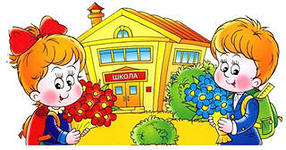 